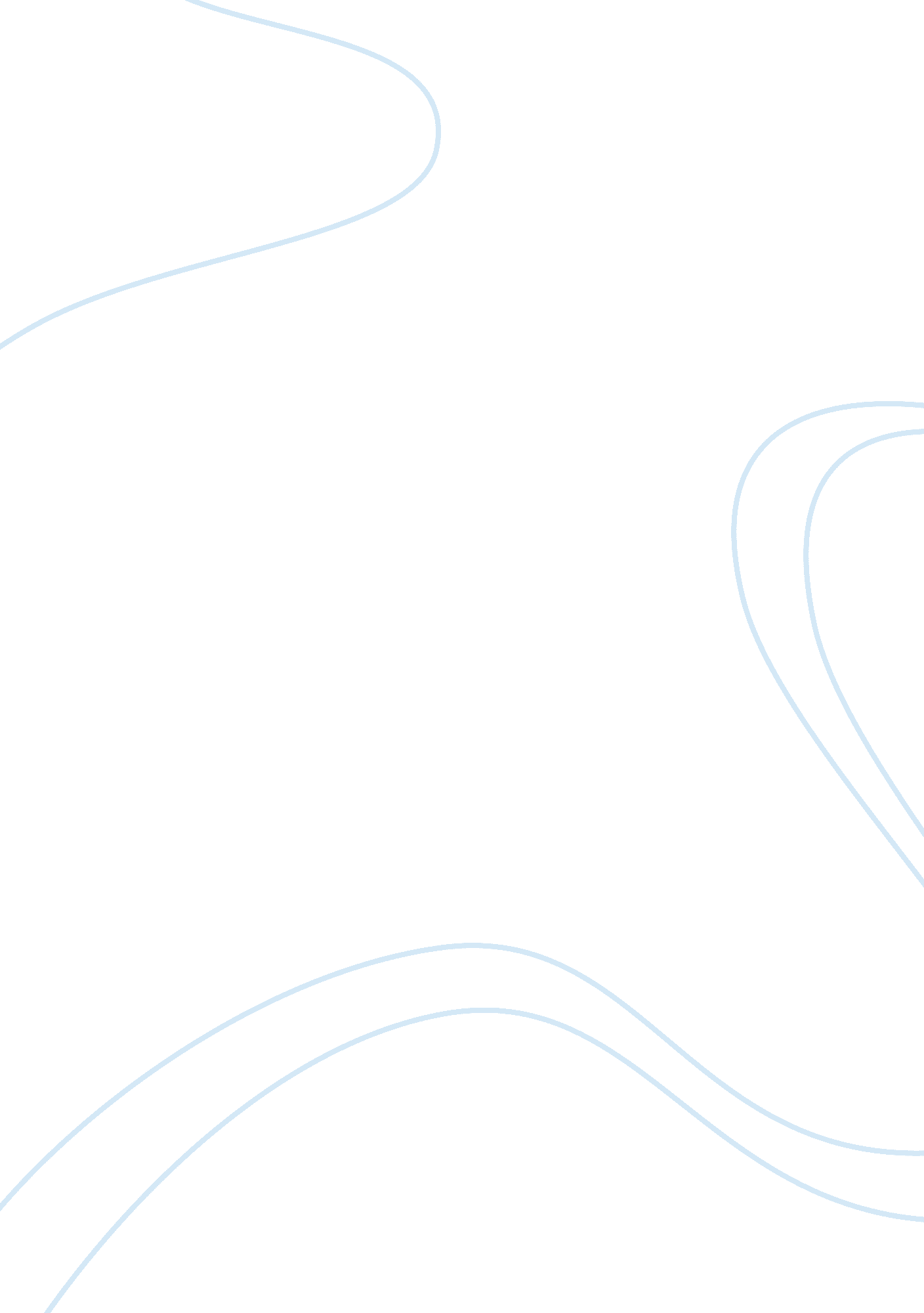 Network security and its general challenges information technology essayLaw, Security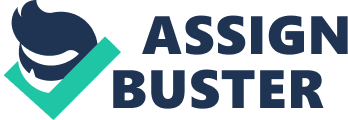 Network security is by and large considered as giving protection for the organisation by maintaining far from the hackers. Information security chiefly focuses on protecting the informations resource from malware onslaughts or simple errors which are done by people in administration with aid of DLP techniques. Information security means protecting information from the unauthorized users, the two footings information security and computing machine security and information confidence which are frequently used otherwise. These all Fieldss which are interrelated and portion some common ends of protecting confidentiality, unity and handiness. Governments, corporations, military, infirmaries, fiscal establishments, and some private concerns. Huge sum of confidential information about all their specific employees, merchandises, clients and research. All these information will be collected with processed and shop computing machines and besides can be transmitted across all other web. protecting confidential information is really of import in concern demand and in all instances an ethical and legal demand should be done. The cyberspace adventurer has thrall down to one and many security exposures and some of these exposures like spyware, computing machine viruses and adware are made possible by exploitable mistakes and bugs in the architecture of internet adventurer. The mistakes may be as Spyware which is installed in computing machines in which of import information will be copied without our cognition and this sort of malware is really difficult to observe. Adware as good is one of malwares which is in the signifier of advertizement on computing machine when you are downloading anything on the system. lastly Computer virus is one of the viruses which are created by computing machine itself. Software security is most of import for consumers, sellers because aggressors that create onslaughts even may do reasonably big consecutive effects and when all these onslaughts has been discovered so required package is sold for the consumers depending on the exposures. Decision: As tonss of information available at web services i. e. World Wide Web and these are successful in supplying services to all the user with the aid of web security that provides all the benefits of utilizing a safe web entree and uninterrupted informations transmittal between both the terminal devices. Machine surviving has been changed because of addition of internet population It figures out, all the relevant information sing the user at client side and hints out web sites accessed during the web session. 